 LISTA E AUDITORËVE TË CERTIFIKUAR TË ENERGJISË NË NDËRTESA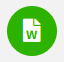 Lista e Auditorëve të energjisë në ndërtesa që janë edhe Trajnerë për trajnimin e auditorëve të energjisë në ndërtesa, të certifikuar në 2018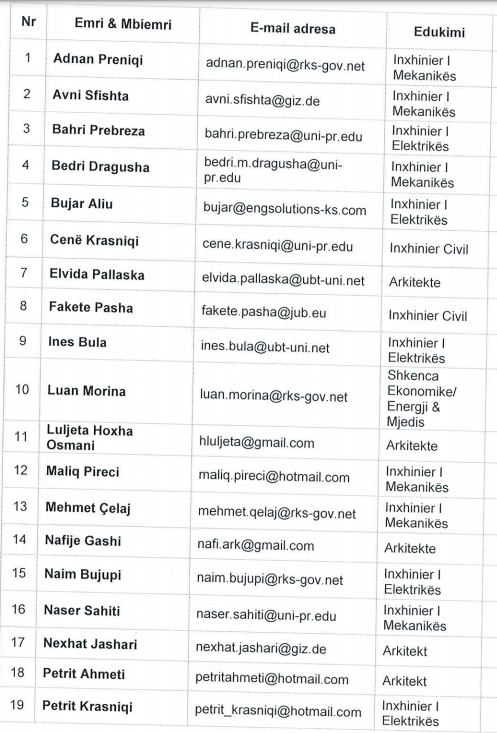 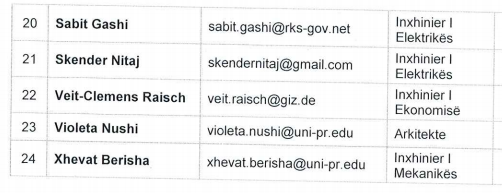 Të drejtat dhe detyrat e Trajnerëve lidhur me trajnimin e auditorëve: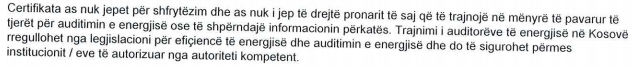 Lista e Auditorëve të energjisë në ndërtesa, të certifikuar në 2020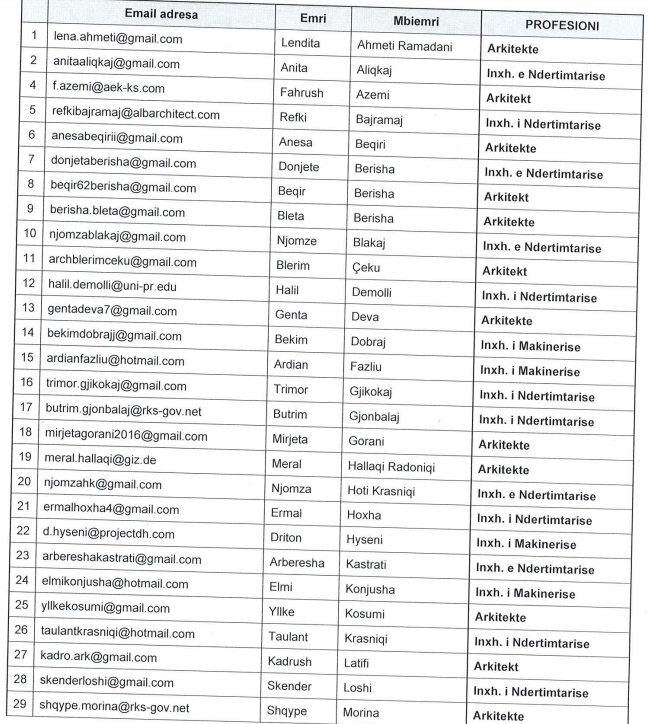 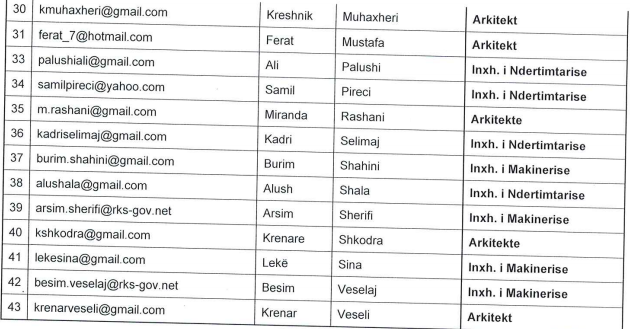 Auditorët e energjisë në ndërtesa dhe ndriçim publikAuditorët e energjisë në ndërtesa dhe ndriçim publikAuditorët e energjisë në ndërtesa dhe ndriçim publikAuditorët e energjisë në ndërtesa dhe ndriçim publikEmail adresaEmriMbiemri1xhevrije.berisha@undp.orgXhevaBerisha-Rexhepi2Arif.Daka@rks-gov.netArifDaka3valdetg2@yahoo.comValdetGashi4hajrizipetrit@gmail.comPetritHajrizi5ajshe.jashari@rks-gov.netAjsheJashari6kastratiurtina@gmail.comUrtineKastrati7afrim.prokshi@rks-gov.netAfrim Prokshi8bashkim.xh.sadiku@rks-gov.netBashkimSadiku9agim_salihu@yahoo.comAgimSalihu10bujar.sekiraqa@rks-gov.netBujarSekiraqa11merita.shaqiri@rks-gov.netMeritaShaqiri Berisha12rrustem.tahiri@rks-gov.netRrustemTahiri